H3 moorden - Lolaeel, heel lang geleden, of toch niet zo lang geleden, was eens een jongen. Hij is 9 à 10 jaar oud en zijn naam is Jonas. Op een dag ging hij naar school. Jonas gaat altijd eerst naar de zolder, want daar gebeuren vaak vreemde dingen. Ook vandaag was hij op de zolder. Jonas zag een boek liggen, hij pakte het boek en las: er was eens een jongen, hij heet Tim. Op een dag gingen Tim zijn ouders even naar de winkel. Hij was alleen thuis en er klopte iemand op het raam. Hij deed de deur open en zag een man staan met een mes in zijn hand, Tim zei: wat kom jij hier doen? Hij zei: ik kom je...stjaka!!! Daar lag hij...Trrrrrrring. Oh, het is pauze. Jonas ging naar de speelplaats. Na de speeltijd ging hij terug naar de zolder, hij pakte het boek en las verder: Tim zijn ouder's kwamen thuis ze zagen Tim dood liggen, ze zeiden: oh Tim wie zijn werk zou dat geweest zijn? De begrafenis vond de volgende dag al plaats! Het zusje Emely gaf een speech, na de begrafenis ging iedereen naar huis.2 jaar later gingen de ouders van Emely naar de winkel. Maar Emely was bang, haar mama zei dat de moordenaar niet meer terug zal komen. Haar ouders gingen weg. Iemand klopte aan de deur, ze deed de deur open en stjaka!!! Ze was dood!!Haar ouder's kwamen thuis en zagen haar dood liggen. Niet weer, nu ook al Emely!!! Ook die begrafenis vond de volgende dag al plaats, maar tijdens de begrafenis ging de geest van Emely uit de doodskist, niemand had het door. Trrrring, o het is middag (het was woensdag dus een halve dag) Jonas kwam naar huis. Zijn ouder's gingen naar de winkel (hij was bang van wat hij had gelezen in het boek. Er klopte iemand aan het raam. Hij deed toch de deur open en...stjaka!!!!!En hij leefde niet dus ook niet lang en gelukkig.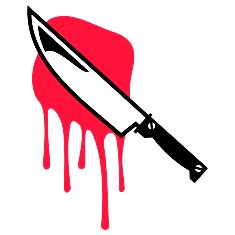 